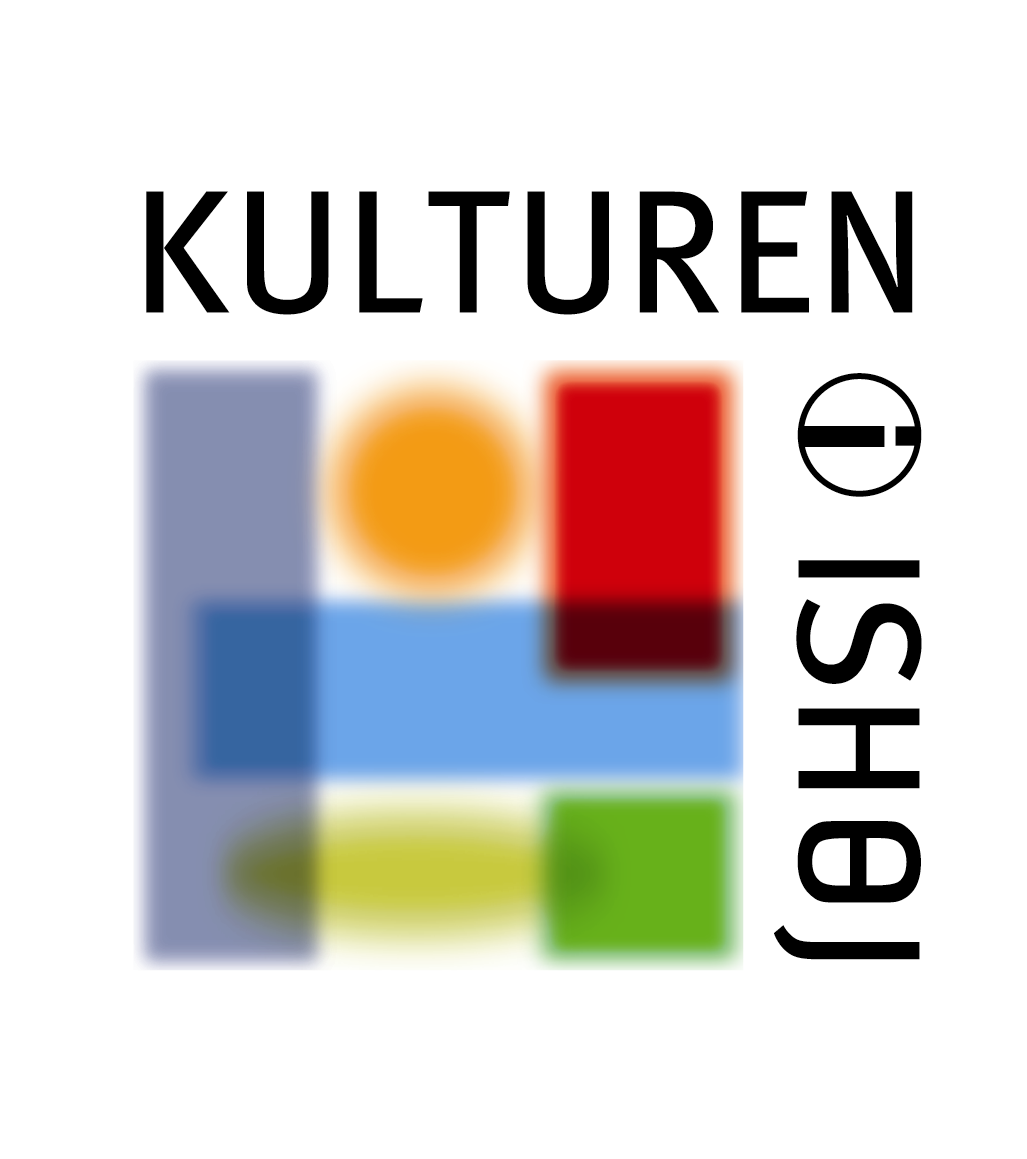 EliteidrætspuljeAnsøgningsskemaFor at ansøge om tilskud fra eliteidrætspuljen skal nedenstående ansøgningsskema udfyldes. Derudover skal der udarbejdes et elitebudget, hvilket der er lavet et skema til. Skemaet hentes på Ishøj Kommunes hjemmeside.Følgende skal vedhæftes:Foreningens seneste regnskabHvis foreningen har en talent- og elitestrategi bedes denne vedhæftes eller linkes tilDato og underskrift: _______________________________________________Følgende kriterier er gældende for Eliteidrætspuljen: Idrætten skal være godkendt af Danmarks Idræts Forbund Godkendte foreninger med hjemsted i Ishøj Kommune kan ansøgeBåde foreninger med hold og individuelle udøvere kan søge Niveauet på ansøgere skal være højeste nationale niveau inden for den gældende idræts konkurrencestrukturAnsøgning kan kun komme fra klubben (bestyrelsen) For uddybning se Kriterier for eliteidrætspulje på kommunens hjemmeside.Der ydes ikke tilskud til deltagelse i store mesterskaber, idet der findes en særskilt pulje for dette:Ansøgningen fremsendes elektronisk til Center for Kultur og Fritid på kultur@ishoj.dkAnsøgningsfrist er henholdsvis den 1. februar og den 1. august.Ansøgerne behandles i Folkeoplysningsudvalget i henholdsvis marts og september.Idrætsforeningens navn, CVR nr. og ansøgningsårHvilken idræt dyrkes og hvilke forbund er klubben medlem af?Kontaktperson(Navn, adresse, tlf.nr. og mailadresse)Begrundelse for ansøgningenHerunder, hvordan vil foreningen udvikle niveauet sportsligt, organisatorisk, økonomisk for at kunne konkurrere på højeste niveau.  Antal udøvere (Navn på udøvere skal oplyses)Sportsligt niveauBeskriv det sportslige niveau og hvilke resultater der er opnået de sidste 12 måneder. Beskriv også det faglige trænerniveau. Hvilket beløb søges der om?Udspecificeret elitebudgetDer udfyldes et skema, som findes på kommuneshjemmeside.Hvad er forventningerne til det fremtidige niveau?Beskriv hvordan seneste elitestøtte er blevet anvendt (Forudsætter at foreningen tidl. har modtaget tilskud)Eventuelt øvrige oplysninger derskal tages med i vurderingen